Protokollsanteckning till Kommunstyrelsens sammanträde 2022-06-07:E3: Tilläggsbudget 2022Vänsterpartiet är nöjda över att ha nått en överenskommelse med Mitt-S om en tilläggsbudget för 2022. Medlen i tilläggsbudgeten utgör en viktig kompensation för de ökade kostnader som medförts av den höga inflationen och kriget i Ukraina. Samtidigt innebär satsningarna också möjligheter till att stärka verksamheterna inom framförallt skolan och socialtjänsten. Detta är områden som Vänsterpartiet har velat se ökade satsningar på under hela mandatperioden. Resursförstärkningarna kommer att göra skillnad – både under innevarande år och i framtiden.För Vänsterpartiet i KommunstyrelsenStefan Lindborg och Anne Rapinoja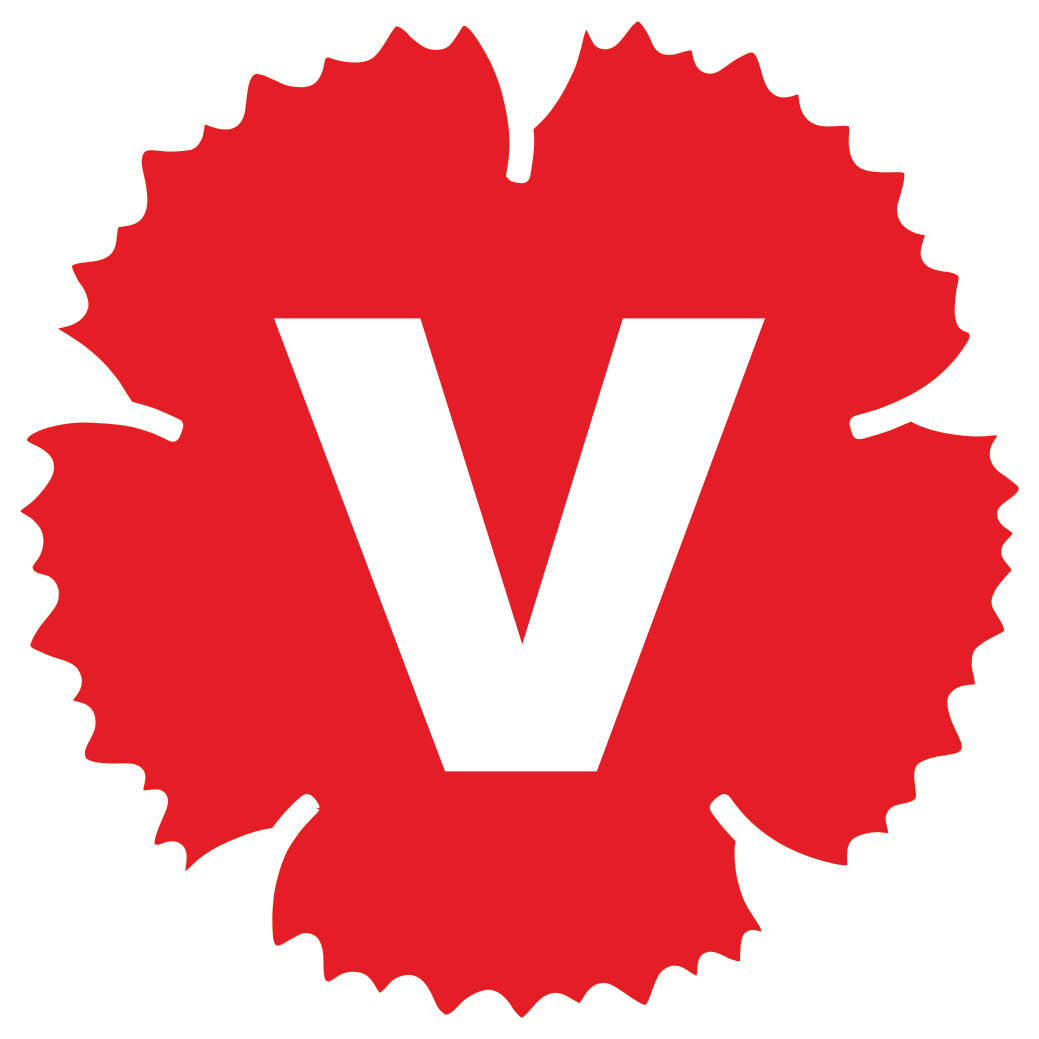 